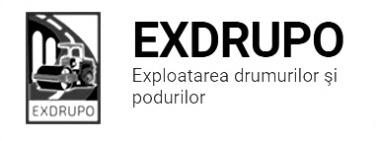 Notă informativăcu privire la lucrările de întreţinere şi salubrizare a infrastructurii rutieresect. Centru (4 muncitori): executate 26.01.2021 :Salubrizarea mecanizată: str. Albișoara, str. V. Trandafirilor, str. Melestiu, str. Inculeț, str. Testimițeanu, str. Gh. Cașu, str. C. Vîrnav, str. I. C. Suruceanu, str. T. Strișcă, str. P. Ungureanu, str. Grenoble, str. Miorița, șos. Hîncești, str. Spicului, str. Ialoveni.Salubrizarea manuală:  str. Haltei-1cursă, str. Cărbunarilor-2curse.planificate 27.01.2021:Salubrizarea manuală: str. Scoreni, str. Ismail.sect. Buiucani (3 muncitori): 	executate 26.01.2021:Salubrizarea mecanizată: str. M. Viteazul, str. A. Sciusev, str. C. Stere, str. V. Lupu, str. E. Coca, str. T. Vladimirescu, str. Constituției, str. Cornului.Salubrizarea manuală: str. Mesager, str. Bucuriei, str. 27 Martie-1cursă.planificate 27.01.2021:Salubrizarea manuală: str. V. Belinski.sect. Rîşcani (5 muncitori):executate 26.01.2021 :Salubrizarea manuală: str. Constructorilor-1cursă, str. Rădăuțanu-1cursă, bd. Renașterii-2curse.Demolare b/a uzat: str. Constructorilor, str. Rădăuțanu-1,5m3.planificate 27.01.2021:Salubrizarea manuală: str. T. Vladimirescu.sect. Botanica (6 muncitori):executate 26.01.2021:Salubrizarea pasajelor subterane: bd. Dacia-Traian, bd. Dacia-Teilor, bd. Dacia-Aeroport, bd. Dacia-Viaduc (Sp. Nr. 1), șos. Muncești, 800. Salubrizarea stațiilor de transport public:șos. Muncești-13 stații.Amenajare pietriș: bd. Dacia, 52-16,3t. planificate 27.01.2021:Salubrizarea manuală: bd. Dacia.sect. Ciocana (5 muncitori):executate 26.01.2021:Salubrizarea manuală: bd. M. cel Bătrîn-1cursă, str. M. Spătarul-1cursă.planificate 27.01.2021:Salubrizarea manuală: str. M. Spătarul.sect. OCR (14 muncitori):executate 26.01.2021:Montarea indicatoarelor rutiere: bd. Șt. cel Mare-Sf. Țării-2buc., str. M. Spătarul-I. Dumeniuc-2buc., str. Florilor-B. Voievod-4buc, str. P. Rareș-Ierusalim-3buc.planificate 27.01.2021:Montarea indicatoarelor rutiere: bd. Dacia-Muncești, str. Grenoble-Costiujeni, str. Testimițeanu-C. Vărnav, str. Bernadazzi-Tighina.sect. Întreținerea canalizării pluviale (5muncitori):executate 26.01.2021:Curățirea canalizării pluviale: str. Columna-30buc., bd. M. cel Bătrîn-24buc., str. Mesager-18buc.,  șos. Muncești (estacada Sîngera, colector Ø1 000mm)-16m3 săp.man., 1cursă gunoi.Reparația canalizării pluviale: str. Iazului-2grilinst. Spălare/ pompare nămol: str. M. Drăgan.planificate 27.01.2021:Reparația canalizării pluviale: str. Sarmizegetusa, str. Gr. Botanică, pod or. Sîngera.Verificarea rețelelor canalizării pluviale:str. V. Alecsandri.sect. Specializat îninfrastructură (pavaj)(5 muncitori):executate 26.01.2020: Salubrizarea manuală: str. Varnița-6curse. Reprofilare acostament: str. Varnița.planificate 27.01.2021:Salubrizarea manuală: str. Varnița.sect. Specializat în infrastructură (restabilirea învelișului asfaltic) (5 muncitori):executate 26.01.2021 :Salubrizarea manuală: str. M. Manole-2curse.planificate 27.01.2021:Salubrizarea manuală: str. M. Manole.Restabilirea săpăturilor: sect. Botanica.Măsurile întreprinse pentru prevenirea răspîndirii Covid-19:Toate unităţile de trasport sunt dezinfectate la începutul şi la sfîrşitul programului de lucru;Muncitorilor este verificată starea de sănătate de către medicul întreprinderii;Muncitorii sunt echipaţii cu:mască de protecţie;mănuşi de protecţie;dezinfectant.Inginer SP                     A. Bodnariuc